THIS ORGANIZATION IS A EQUAL OPPORTUNITY EMPLOYER    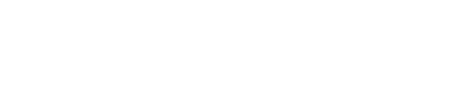 MEATLESS OPTIONS AVAILABLE DAILY 